Auswertung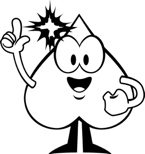 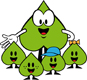 StandortbestimmungDivision im Kopf bis 100Klasse _____                                                                             			                      	Datum______________Name1. Kernaufgaben mit Ergebnis 2 und zweiter Zahl 2 lösen2. Kernaufgaben mit Ergebnis 10 und zweiter Zahl 10 lösen 3. Kernaufgaben mit Ergebnis 5 und zweiter Zahl 5 lösen4. Quadratzahlaufgaben lösen5. Kernaufgaben zur Ableitung von Ergebnissen von Nicht-Kernaufgaben nutzenKommentar/Förderhinweise: